Scenariusz lekcji do lektury "O psie, który jeździł koleją"Temat tygodnia: Lampo – podróżnik.Cele główne:
- kształtowanie pozytywnych postaw wobec świata zwierząt,
- doskonalenie umiejętności wypowiadania się na temat uczuć i wrażeń,
- kształcenie umiejętności dokonywania opisu,
- poszerzanie wiadomości na temat Włoch.Przewidywane osiągnięcia uczniów:
Uczeń:
- zna i rozumie rolę psa w życiu człowieka,
- zna treść lektury „O psie, który jeździł koleją” Romana Pisarskiego,
- umie ułożyć z rozsypanki zdaniowej logiczną całość,
- potrafi krótko opowiedzieć o Włoszech i głównych zabytkach kraju,
- potrafi zaznaczyć na mapie Włoch trasę podróży Lampo i miejsce jego pobytu,
- zna zasadę pisowni imion i nazw geograficznych,
- umie określić cechy psa,
- umie uzasadnić swoją wypowiedź,
- potrafi zredagować opis,
- potrafi rozwiązać krzyżówkę,
- umie współpracować z grupą,
- zna i respektuje zasady obowiązujące podczas pracy w grupie,
- potrafi wyszukać w książce odpowiednie fragmenty opisujące Lampo.Metody:
- oparte na słowie (rozmowa, pokaz, obserwacja),
- oparte na działaniu i przeżyciach (zabawy, ćwiczenia),
- praca z tekstem i mapą.Formy pracy:
- zbiorowa,
- w grupach,
- indywidualna.Środki dydaktyczne:- lektura R. Pisarskiego „O psie, który jeździł koleją”,
- zeszyt,
- karty pracy dla poszczególnych grup i dla uczniów,
- mapa Europy,
- mapki Włoch dla każdego ucznia,
- krzyżówka dla każdego ucznia.Przebieg lekcji:1. Podział klasy na 2 grupy. Rozwiązanie wspólne krzyżówki – hasło Marittima. (tablica multimedialna)
2. Wyszukanie w Internecie: Kim był Pisarski? (tablica multimedialna)
3. Odczytanie informacji o Romanie Pisarskim i jego utworach. (tablica multimedialna
4. Oglądanie strony tytułowej książki. Odczytanie informacji potrzebnych do napisania metryczki książki – zapis w zeszytach.
5. Rozmowa na temat wrażeń z przeczytanej książki pt. „O psie, który jeździł koleją”
Co wam się najbardziej podobało?
Które wydarzenie najbardziej was wzruszyło?
Wymieńcie postacie pierwszo- i drugoplanowe
6. Ustalenie miejsca i czasu akcji.
7. Pokazanie Włoch na mapie Europy, wskazanie stolicy państwa. (tablica multimedialna)
8. Wirtualna podróż po Włoszech i głównych zabytkach kraju. (tablica multimedialna)
9. Zabawa „Wycieczka po Włoszech”.
10. Kolorowanie pól z wyrazami określającymi cechy psa Lampo.
11. Ustne układanie zdań opisujących głównego bohatera.
12. Zapisanie zdań w zeszycie. 
13. Dyskusja na temat podstawowych wartości utworu:
W jaki sposób traktowali Lampo mieszkańcy Marittimy?
Do kogo pies przywiązał się najbardziej?
W jaki sposób wykazał miłość i przywiązanie do swych opiekunów?
14. Zakończenie zajęć.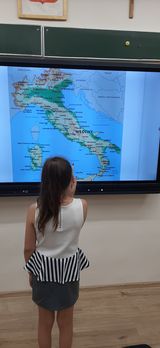 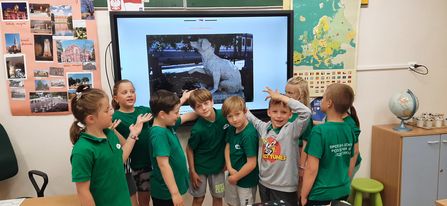 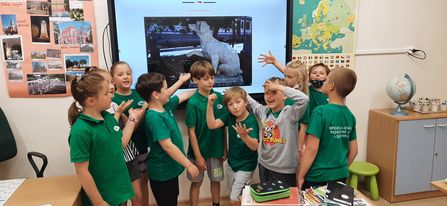 